District 17
Division Director Report – Western Australia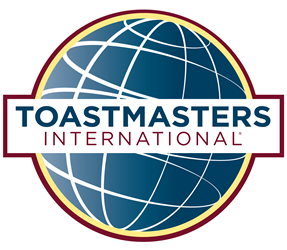 Division:Date:Educational AwardsEducational AwardsRemove this text and add some detail about how the members/clubs/areas in your Division are progressing toward their education goals, which will impact on the Distinguished Division ProgramRemove this text and add some detail about how the members/clubs/areas in your Division are progressing toward their education goals, which will impact on the Distinguished Division ProgramRemove this text and add some detail about how the members/clubs/areas in your Division are progressing toward their education goals, which will impact on the Distinguished Division ProgramRemove this text and add some detail about how the members/clubs/areas in your Division are progressing toward their education goals, which will impact on the Distinguished Division ProgramRemove this text and add some detail about how the members/clubs/areas in your Division are progressing toward their education goals, which will impact on the Distinguished Division ProgramMembershipMembershipRemove this text and add some detail about how the Members/Clubs/Areas in your Division are progressing toward their membership goals – membership growth and retention, which will impact on the Distinguished Division Program. Comment on membership attrition (turnover) rate if applicableRemove this text and add some detail about how the Members/Clubs/Areas in your Division are progressing toward their membership goals – membership growth and retention, which will impact on the Distinguished Division Program. Comment on membership attrition (turnover) rate if applicableRemove this text and add some detail about how the Members/Clubs/Areas in your Division are progressing toward their membership goals – membership growth and retention, which will impact on the Distinguished Division Program. Comment on membership attrition (turnover) rate if applicableRemove this text and add some detail about how the Members/Clubs/Areas in your Division are progressing toward their membership goals – membership growth and retention, which will impact on the Distinguished Division Program. Comment on membership attrition (turnover) rate if applicableRemove this text and add some detail about how the Members/Clubs/Areas in your Division are progressing toward their membership goals – membership growth and retention, which will impact on the Distinguished Division Program. Comment on membership attrition (turnover) rate if applicableDistinguished Club Program GoalsDistinguished Club Program GoalsRemove this text and add some detail about how the Members/Clubs/Areas in your Division are progressing toward their Distinguished Club Program (DCP) goals, which will impact on the Distinguished Division ProgramRemove this text and add some detail about how the Members/Clubs/Areas in your Division are progressing toward their Distinguished Club Program (DCP) goals, which will impact on the Distinguished Division ProgramRemove this text and add some detail about how the Members/Clubs/Areas in your Division are progressing toward their Distinguished Club Program (DCP) goals, which will impact on the Distinguished Division ProgramRemove this text and add some detail about how the Members/Clubs/Areas in your Division are progressing toward their Distinguished Club Program (DCP) goals, which will impact on the Distinguished Division ProgramRemove this text and add some detail about how the Members/Clubs/Areas in your Division are progressing toward their Distinguished Club Program (DCP) goals, which will impact on the Distinguished Division ProgramClub Officer TrainingClub Officer TrainingRemove this text and add some detail about how many of the club officers attended Club Officer Training (COT). Did/will you or the Area Director need to do any other training with officers who missed (COT)?Remove this text and add some detail about how many of the club officers attended Club Officer Training (COT). Did/will you or the Area Director need to do any other training with officers who missed (COT)?Remove this text and add some detail about how many of the club officers attended Club Officer Training (COT). Did/will you or the Area Director need to do any other training with officers who missed (COT)?Remove this text and add some detail about how many of the club officers attended Club Officer Training (COT). Did/will you or the Area Director need to do any other training with officers who missed (COT)?Remove this text and add some detail about how many of the club officers attended Club Officer Training (COT). Did/will you or the Area Director need to do any other training with officers who missed (COT)?Contact with Area DirectorsContact with Area DirectorsRemove this text and add some detail about how often you have contact with your Area Directors. Regularity of Division Council Meetings and outcomes.Remove this text and add some detail about how often you have contact with your Area Directors. Regularity of Division Council Meetings and outcomes.Remove this text and add some detail about how often you have contact with your Area Directors. Regularity of Division Council Meetings and outcomes.Remove this text and add some detail about how often you have contact with your Area Directors. Regularity of Division Council Meetings and outcomes.Remove this text and add some detail about how often you have contact with your Area Directors. Regularity of Division Council Meetings and outcomes.ContestsContestsRemove this text and add some detail about how the Areas are progressing with their plans for Area contests or how the Area contests were. Dates, times and venue of your Division Contests and who is helping you with these plans?Remove this text and add some detail about how the Areas are progressing with their plans for Area contests or how the Area contests were. Dates, times and venue of your Division Contests and who is helping you with these plans?Remove this text and add some detail about how the Areas are progressing with their plans for Area contests or how the Area contests were. Dates, times and venue of your Division Contests and who is helping you with these plans?Remove this text and add some detail about how the Areas are progressing with their plans for Area contests or how the Area contests were. Dates, times and venue of your Division Contests and who is helping you with these plans?Remove this text and add some detail about how the Areas are progressing with their plans for Area contests or how the Area contests were. Dates, times and venue of your Division Contests and who is helping you with these plans?ClubsClubsRemove this text and add some detail about the clubs in your Division which may be fragile, needing a coach or help. Don’t forget to add success stories about Clubs, Area Directors etc.Remove this text and add some detail about the clubs in your Division which may be fragile, needing a coach or help. Don’t forget to add success stories about Clubs, Area Directors etc.Remove this text and add some detail about the clubs in your Division which may be fragile, needing a coach or help. Don’t forget to add success stories about Clubs, Area Directors etc.Remove this text and add some detail about the clubs in your Division which may be fragile, needing a coach or help. Don’t forget to add success stories about Clubs, Area Directors etc.Remove this text and add some detail about the clubs in your Division which may be fragile, needing a coach or help. Don’t forget to add success stories about Clubs, Area Directors etc.New ClubsNew ClubsRemove this text and add some detail about the plans in your Division regarding the setting up of new clubs. Who is working towards this, what stage are they at, what help or resources they need?Remove this text and add some detail about the plans in your Division regarding the setting up of new clubs. Who is working towards this, what stage are they at, what help or resources they need?Remove this text and add some detail about the plans in your Division regarding the setting up of new clubs. Who is working towards this, what stage are they at, what help or resources they need?Remove this text and add some detail about the plans in your Division regarding the setting up of new clubs. Who is working towards this, what stage are they at, what help or resources they need?Remove this text and add some detail about the plans in your Division regarding the setting up of new clubs. Who is working towards this, what stage are they at, what help or resources they need?Successors for Director RolesSuccessors for Director RolesRemove this text and add some detail about the ability of yourself and your Area Directors to source suitable applicants as successors. Are they shadowing you/them?Remove this text and add some detail about the ability of yourself and your Area Directors to source suitable applicants as successors. Are they shadowing you/them?Remove this text and add some detail about the ability of yourself and your Area Directors to source suitable applicants as successors. Are they shadowing you/them?Remove this text and add some detail about the ability of yourself and your Area Directors to source suitable applicants as successors. Are they shadowing you/them?Remove this text and add some detail about the ability of yourself and your Area Directors to source suitable applicants as successors. Are they shadowing you/them?Other Information/CommentsOther Information/CommentsSubmitted bySubmitted by